						ПРОЕКТ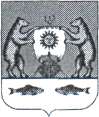 Российская ФедерацияНовгородская область Новгородский районСовет депутатов Савинского сельского поселенияРЕШЕНИЕот 26.02.2021  № __д. СавиноВ соответствии с Бюджетным кодексом Российской Федерации, Федеральным законом от 6 октября 2003 года № 131-ФЗ «Об общих принципах организации местного самоуправления в Российской Федерации», Положением «О бюджетном процессе Савинского сельского поселения», утвержденным Советом депутатов Савинского сельского поселения от 17.03.2017 №10, Уставом Савинского сельского поселения,Совет Депутатов Савинского сельского поселения РЕШИЛ:1. Внести изменения в решение Совета депутатов Савинского сельского поселения от 24 декабря 2020 г. № 77 «О бюджете Савинского сельского поселения на 2021 год и на плановый период 2022 и 2023 годов» (далее - решение) следующие изменения:1.1. Пункт 1 решения изложить в следующей редакции:«1. Установить основные характеристики бюджета Савинского сельского поселения (далее-бюджет поселения) на 2021 год:1) прогнозируемый общий объём доходов бюджета поселения в сумме 108206,55 тыс. рублей;2)общий объём расходов бюджета поселения в сумме 109379,73 тыс. рублей;3)прогнозируемый дефицит бюджета поселения в сумме 1173,18 тыс. рублей».1.2. Пункт 2 решения изложить в следующей редакции:«2. Утвердить основные характеристики бюджета поселения на 2022 и на 2023 год:1) прогнозируемый общий объём доходов бюджета поселения на 2022 год в сумме 54732,35 тыс. рублей и на 2023 год в сумме 54892,86 тыс. рублей;2) общий объём расходов бюджета поселения на 2022 год в сумме 54832,35 тыс. рублей и на 2023 год в сумме 54892,86 тыс. рублей, в том числе условно утвержденные на 2021 год в сумме 1052,0 тыс. рублей и на 2023 год в сумме 2112,0 тыс. рублей;3) прогнозируемый дефицит бюджета поселения на 2022 год в сумме 0,0 тыс. рублей и на 2023 год в сумме 0,0 тыс. рублей.1.3. Пункт 10 решения изложить в следующей редакции:«10. Утвердить объем бюджетных ассигнований дорожного фонда Савинского сельского поселения на 2021 год в сумме 25571,23 тыс. рублей, в т. ч. за счет средств областного бюджета в сумме 18280,0 тыс. рублей, за счет средств бюджета поселения — 7291,23 тыс. рублей; на 2022 год в сумме 18582,65 тыс. рублей, в т. ч. за счет средств областного бюджета в сумме 12187,0 тыс. рублей, за счет средств бюджета поселения — 6395,65 тыс. рублей; на 2023 год в сумме 18694,16 тыс. рублей, в т. ч. за счет средств областного бюджета в сумме 12187,0 тыс. рублей, за счет средств бюджета поселения — 6507,16 тыс. рублей.»1.4. Приложения № 3,4,5,6,7 к решению изложить в прилагаемой редакции.2. Опубликовать настоящее решение в периодическом печатном издании «Савинский вестник» и разместить на официальном сайте Администрации Савинского сельского поселения в информационно-телекоммуникационной сети «Интернет» по адресу: savinoadm.ruГлава сельского поселения				А.В. СысоевПриложение 3к решению Совета ДепутатовСавинского сельского поселенияот 24.12.2020 № 77 «О бюджете Савинского сельскогопоселения на 2021 год и на плановый период 2022 и 2023 годов»Прогнозируемые поступления доходов в бюджет Савинского сельского поселения на 2021 год и на плановый период 2022 и 2023 годовПриложение 4к решению Совета ДепутатовСавинского сельского поселенияот 24.12.2020 № 77 «О бюджете Савинского сельскогопоселения на 2021 год и на плановый период 2022 и 2023 годов»Распределение бюджетных ассигнований по разделам, подразделам, целевым статьям (муниципальным программам Савинского сельского поселения и непрограммным направлениям деятельности), группам и подгруппам видов расходов классификации расходов бюджета поселения на 2021 год и на плановый период 2022 и 2023 годовПриложение 5к решению Совета ДепутатовСавинского сельского поселенияот 24.12.2020 г. № 77«О бюджете Савинского сельскогопоселения на 2021 год и на плановый период 2022 и 2023 годов»Распределение бюджетных ассигнований по целевым статьям (муниципальным программам Савинского сельского поселения), разделам, подразделам, группам и подгруппам видов расходов классификации расходов бюджета поселения на 2021 год и на плановый период 2022 и 2023 годовПриложение 6к решению Совета ДепутатовСавинского сельского поселенияот 24.12.2020 г. № 77 «О бюджете Савинского сельскогопоселения на 2021 год и на плановый период 2022 и 2023 годов»Ведомственная структура расходов бюджета поселенияна 2021 год и на плановый период 2022 и 2023 годовПриложение 7к решению Совета ДепутатовСавинского сельского поселенияот 24.12.2020 №77 «О бюджете Савинского сельскогопоселения на 2021 год и на плановый период 2022 и 2023 годов»Источники внутреннего финансирования дефицита бюджетаСавинского сельского поселения на 2021 годи на плановый период 2022 и 2023 годовтыс. рублейО внесении изменений в Решение Совета депутатов Савинского сельского поселения от 24.12.2020 г. № 77 «О бюджете Савинского сельского поселения на 2021 год и на плановый период 2022 и 2023 годов»Код
бюджетной классификации
Российской ФедерацииНаименование доходовСумма, тыс. рублейСумма, тыс. рублейСумма, тыс. рублейКод
бюджетной классификации
Российской ФедерацииНаименование доходов2021Плановый периодПлановый периодКод
бюджетной классификации
Российской ФедерацииНаименование доходов202120222023123451 00 00000 00 0000 000Налоговые и неналоговые доходы28244,8326028,6525907,861 01 00000 00 0000 000НАЛОГИ НА ПРИБЫЛЬ, ДОХОДЫ1725,001737,401754,701 01 02000 01 0000 110Налог на доходы физических лиц1725,001737,401754,701 01 02010 01 0000 110Налог на доходы физических лиц с доходов, источником которых является налоговый агент, за исключением доходов, в отношении которых исчисление и уплата налога осуществляются в соответствии со статьями 227, 227.1 и 228 Налогового кодекса Российской Федерации1669,001681,401698,701 01 02020 01 0000 110Налог на доходы физических лиц с доходов, полученных от осуществления деятельности физическими лицами, зарегистрированными в качестве индивидуальных предпринимателей, нотариусов, занимающихся частной практикой, адвокатов, учредивших адвокатские кабинеты, и других лиц, занимающихся частной практикой в соответствии со статьей 227 Налогового кодекса Российской Федерации4,004,004,001 01 02030 01 0000 110Налог на доходы физических лиц с доходов, полученных физическими лицами в соответствии со статьей 228 Налогового кодекса Российской Федерации52,0052,0052,001 03 00000 00 0000 000НАЛОГИ НА ТОВАРЫ (РАБОТЫ, УСЛУГИ), РЕАЛИЗУЕМЫЕ НА ТЕРРИТОРИИ РОССИЙСКОЙ ФЕДЕРАЦИИ6118,036395,656507,161 03 02231 01 0000 110Доходы от уплаты акцизов на дизельное топливо, подлежащие распределению между бюджетами субъектов Российской Федерации и местными бюджетами с учетом установленных дифференцированных нормативов отчислений в местные бюджеты (по нормативам, установленным Федеральным законом о федеральном бюджете в целях формирования дорожных фондов субъектов Российской Федерации)2809,182940,203012,701 03 02241 01 0000 110Доходы от уплаты акцизов на моторные масла для дизельных и (или) карбюраторных (инжекторных) двигателей, подлежащие распределению между бюджетами субъектов Российской Федерации и местными бюджетами с учетом установленных дифференцированных нормативов отчислений в местные бюджеты (по нормативам, установленным Федеральным законом о федеральном бюджете в целях формирования дорожных фондов субъектов Российской Федерации)16,0116,5916,831 03 02251 01 0000 110Доходы от уплаты акцизов на автомобильный бензин, подлежащие распределению между бюджетами субъектов Российской Федерации и местными бюджетами с учетом установленных дифференцированных нормативов отчислений в местные бюджеты (по нормативам, установленным Федеральным законом о федеральном бюджете в целях формирования дорожных фондов субъектов Российской Федерации)3695,313857,693940,151 03 02261 01 0000 110Доходы от уплаты акцизов на прямогонный бензин, подлежащие распределению между бюджетами субъектов Российской Федерации и местными бюджетами с учетом установленных дифференцированных нормативов отчислений в местные бюджеты (по нормативам, установленным Федеральным законом о федеральном бюджете в целях формирования дорожных фондов субъектов Российской Федерации)-402,47-418,83-462,521 05 00000 00 0000 000НАЛОГ НА СОВОКУПНЫЙ ДОХОД19,8021,6021,001 05 03010 01 0000 110Единый сельскохозяйственный налог19,8021,6021,001 06 00000 00 0000 000 НАЛОГИ НА ИМУЩЕСТВО20296,0017788,0017539,001 06 01030 10 0000 110Налог на имущество физических лиц, взимаемый по ставкам, применяемым к объектам налогообложения, расположенным в границах сельских поселений3296,003413,003525,001 06 06000 00 0000 110Земельный налог17000,0014375,0014014,001 06 06033 10 0000 110Земельный налог с организаций, обладающих земельным участком, расположенным в границах сельских поселений7000,006000,006000,001 06 06043 10 0000 110Земельный налог с физических лиц, обладающих земельным участком, расположенным в границах сельских поселений10000,008375,008014,001 08 00000 00 0000 000ГОСУДАРСТВЕННАЯ ПОШЛИНА10,0010,0010,001 08 04020 01 0000 110Государственная пошлина за совершение нотариальных действий должностными лицами органов местного самоуправления, уполномоченными в соответствии с законодательными актами Российской Федерации на совершение нотариальных действий10,0010,0010,001 11 00000 00 0000 000ДОХОДЫ ОТ ИСПОЛЬЗОВАНИЯ ИМУЩЕСТВА, НАХОДЯЩЕГОСЯ В ГОСУДАРСТВЕННОЙ И МУНИЦИПАЛЬНОЙ СОБСТВЕННОСТИ66,0066,0066,001 11 05075 10 0000 120Доходы от сдачи в аренду имущества, составляющего казну сельских поселений (за исключением земельных участков)66,0066,0066,001 13 00000 00 0000 000ДОХОДЫ ОТ ОКАЗАНИЯ ПЛАТНЫХ УСЛУГ И КОМПЕНСАЦИИ ЗАТРАТ ГОСУДАРСТВА10,0010,0010,001 13 02995 10 0000 130Прочие доходы от компенсации затрат бюджетов сельских поселений10,0010,0010,002 00 00000 00 0000 000БЕЗВОЗМЕЗДНЫЕ ПОСТУПЛЕНИЯ79961,7228703,7028985,002 02 00000 00 0000 000Безвозмездные поступления от других бюджетов бюджетной системы Российской Федерации79961,7228703,7028985,002 02 10000 00 0000 150Дотации бюджетам бюджетной системы Российской Федерации19816,2016031,1016302,902 02 16001 10 0000 150Дотации бюджетам сельских поселений на выравнивание бюджетной обеспеченности из бюджетов муниципальных районов19816,2016031,1016302,902 02 20000 00 0000 150Субсидии бюджетам бюджетной системы Российской Федерации (межбюджетные субсидии)59662,3212187,0012187,002 02 25519 10 0000 150Субсидии бюджетам сельских поселений на поддержку отраслей культуры39057,782 02 25576 10 0000 150Субсидии бюджетам сельских поселений на обеспечение комплексного развития сельских территорий2324,542 02 29999 10 7152 150Субсидии бюджетам сельских поселений на формирование муниципальных дорожных фондов18280,0012187,0012187,002 02 30000 00 0000 150Субвенции бюджетам бюджетной системы Российской Федерации 483,20485,60495,102 02 35118 10 0000 150Субвенции бюджетам сельских поселений на осуществление государственных полномочий по первичному воинскому учёту на территориях, где отсутствуют военные комиссариаты244,60247,00256,502 02 30024 10 7028 150Субвенции бюджетам сельских поселений на выполнение передаваемых полномочий субъектов Российской Федерации238,60238,60238,602 02 40000 00 0000 150Иные межбюджетные трансферты2 07 00000 00 0000 150ПРОЧИЕ БЕЗВОЗМЕЗДНЫЕ ПОСТУПЛЕНИЯВСЕГО ДОХОДОВ:108206,5554732,3554892,86НаименованиеРзПРЦСРВР2021Плановый периодПлановый периодНаименованиеРзПРЦСРВР202120222023Общегосударственные вопросы019121,609121,609121,60Функционирование высшего должностного лица субъекта Российской Федерации и муниципального образования01021462,001462,001462,00Глава муниципального образования010220 1 00 000001462,001462,001462,00Расходы на обеспечение функций органов местного самоуправления010220 1 00 010001462,001462,001462,00Расходы на выплаты персоналу государственных (муниципальных) органов010220 1 00 010001201462,001462,001462,00Функционирование Правительства Российской Федерации, высших исполнительных органов государственной власти субъектов Российской Федерации, местных администраций01047466,696414,695354,69Расходы на обеспечение функций органов местного самоуправления010420 2 00 000007466,696414,695354,69Расходы на обеспечение функций органов местного самоуправления010420 2 00 010007228,096176,095116,09Расходы на выплаты персоналу государственных (муниципальных) органов010420 2 00 010001203957,403957,403957,40Иные закупки товаров, работ и услуг для обеспечения государственных (муниципальных) нужд010420 2 00 010002403148,692096,691036,69Уплата налогов, сборов и иных платежей010420 2 00 01000850122,00122,00122,00Возмещение затрат по содержанию штатных единиц, осуществляющих переданные отдельные государственные полномочия области 010420 2 00 70280238,60238,60238,60Расходы на выплаты персоналу государственных (муниципальных) органов010420 2 00 70280120227,10227,10227,10Иные закупки товаров, работ и услуг для обеспечения государственных (муниципальных) нужд010420 2 00 7028024011,5011,5011,50Обеспечение деятельности финансовых, налоговых и таможенных органов и органов финансового(финансово-бюджетного) надзора0106147,91147,91147,91Межбюджетные трансферты бюджету муниципального района010620 4 00 00000147,91147,91147,91Иные межбюджетные трансферты бюджету муниципального района на возмещение затрат по содержанию штатных единиц, осуществляющих переданные полномочия по внешнему муниципальному финансовому контролю010620 4 00 93020147,91147,91147,91Иные межбюджетные трансферты010620 4 00 93020540147,91147,91147,91Резервные фонды01113,003,003,00Прочие непрограммные расходы011120 5 00 000003,003,003,00Резервные фонды011120 5 00 250303,003,003,00Резервные средства011120 5 00 250308703,003,003,00Другие общегосударственные вопросы011342,001094,002154,00Прочие непрограммные расходы011320 5 00 0000042,001094,002154,00Выполнение других обязательств поселения011320 5 00 2527042,0042,0042,00Иные выплаты населению011320 5 00 2527036042,0042,0042,00Условно утвержденные расходы011320 5 00 999900,001052,002112,00Резервные средства011320 5 00 999908700,001052,002112,00Национальная оборона02244,60247,00256,50Мобилизационная и вневойсковая подготовка0203244,60247,00256,50Прочие непрограммные расходы020320 5 00 00000244,60247,00256,50Осуществление первичного воинского учета на территориях, где отсутствуют военные комиссариаты020320 5 00 51180244,60247,00256,50Расходы на выплаты персоналу государственных (муниципальных) органов020320 5 00 51180120244,60247,00256,50Национальная безопасность и правоохранительная деятельность03212,20212,20212,20Защита населения и территории от чрезвычайных ситуаций природного и техногенного характера, пожарная безопасность0310212,20212,20212,20Прочие непрограммные расходы031020 5 00 00000212,20212,20212,20Мероприятия в области противопожарной безопасности031020 5 00 25110212,20212,20212,20Иные закупки товаров, работ и услуг для обеспечения государственных (муниципальных) нужд031020 5 00 25110240212,20212,20212,20Национальная экономика0425671,2318582,6518694,16Дорожное хозяйство (дорожные фонды)040925571,2318582,6518694,16Муниципальная программа «Комплексное развитие сельских территорий Савинского cельского поселения на 2021-2023 годы» 040901 0 00 0000025571,2318582,6518694,16Обеспечение сохранности и развития автомобильных дорог, улучшение их технического состояния, обеспечение безопасности движения автотранспортных средств040901 0 01 0000025571,2318582,6518694,16Содержание автомобильных дорог общего пользования местного значения в границах населенных пунктов040901 0 01 251604000,003000,003000,00Иные закупки товаров, работ и услуг для обеспечения государственных (муниципальных) нужд040901 0 01 251602404000,003000,003000,00Капитальный ремонт и ремонт автомобильных дорог общего пользования местного значения в границах населенных пунктов040901 0 01 251701161,632754,652866,16Иные закупки товаров, работ и услуг для обеспечения государственных (муниципальных) нужд040901 0 01 251702401161,632754,652866,16Субсидии бюджетам сельских поселений на формирование муниципальных дорожных фондов040901 0 01 7152018280,0012187,0012187,00Иные закупки товаров, работ и услуг для обеспечения государственных (муниципальных) нужд040901 0 01 7152024018280,0012187,0012187,00Cофинансирование расходов на капитальный ремонт и ремонт автомобильных дорог общего пользования местного значения в границах населенных пунктов040901 0 01 S15202129,60641,00641,00Иные закупки товаров, работ и услуг для обеспечения государственных (муниципальных) нужд040901 0 01 S15202402129,60641,00641,00Другие вопросы в области национальной политики0412100,00Прочие непрограммные расходы041220 5 00 00000100,00Мероприятия по землеустройству и землепользованию041220 5 00 25140100,00Иные закупки товаров, работ и услуг для обеспечения государственных (муниципальных) нужд041220 5 00 25140240100,00Жилищно-коммунальное хозяйство0517744,7512329,7012369,20Жилищное хозяйство0501204,404,404,40Прочие непрограммные расходы0501 20 5 00 00000204,404,404,40Капитальный ремонт муниципального жилищного фонда050120 5 00 25180200,00Иные закупки товаров, работ и услуг для обеспечения государственных (муниципальных) нужд050120 5 00 25180240200,00Взносы на капитальный ремонт в региональный фонд050120 5 00 253904,404,404,40Иные закупки товаров, работ и услуг для обеспечения государственных (муниципальных) нужд050120 5 00 253902404,404,404,40Коммунальное хозяйство0502460,00450,00450,00Муниципальная программа «Развитие малого и среднего предпринимательства в Савинском сельском поселении на 2019-2021 годы»050203 0 00 00000450,00Оказание финансовой поддержки субъектам малого и среднего предпринимательства050203 0 02 00000450,00Компенсация выпадающих доходов организациям, предоставляющим населению услуги общественных бань050203 0 02 62200450,00Субсидии юридическим лицам (кроме некоммерческих организаций), индивидуальным предпринимателям, физическим лицам - производителям товаров, работ, услуг050203 0 02 62200810450,00Прочие непрограммные расходы050220 5 00 0000010,00450,00450,00Прочие мероприятия в области коммунального хозяйства050220 5 00 2525010,00Иные закупки товаров, работ и услуг для обеспечения государственных (муниципальных) нужд050220 5 00 2525024010,00Компенсация выпадающих доходов организациям, предоставляющим населению услуги общественных бань050220 5 00 62200450,00450,00Субсидии юридическим лицам (кроме некоммерческих организаций), индивидуальным предпринимателям, физическим лицам - производителям товаров, работ, услуг050220 5 00 62200810450,00450,00Благоустройство050317080,3511875,3011914,80Муниципальная программа  «Комплексное развитие сельских территорий Савинского cельского поселения на 2021-2023 годы» 050301 0 00 0000016902,7511697,7011737,20Благоустройство территорий населенных пунктов, улучшение их санитарного и экологического состояния для обеспечения достойного и комфортного проживания населения050301 0 02 0000016902,7511697,7011737,20Организация уличного освещения с использованием новых технологий050301 0 02 2519013532,769697,709737,20Иные закупки товаров, работ и услуг для обеспечения государственных (муниципальных) нужд050301 0 02 2519024013532,769697,709737,20Озеленение территории поселения050301 0 02 25210421,00800,00800,00Иные закупки товаров, работ и услуг для обеспечения государственных (муниципальных) нужд050301 0 02 25210240421,00800,00800,00Организация ритуальных услуг и содержание мест захоронения 050301 0 02 25220400,00200,00200,00Иные закупки товаров, работ и услуг для обеспечения государственных (муниципальных) нужд050301 0 02 25220240400,00200,00200,00Прочие мероприятия по благоустройству 050301 0 02 252302000,001000,001000,00Иные закупки товаров, работ и услуг для обеспечения государственных (муниципальных) нужд050301 0 02 252302402000,001000,001000,00Реализация приоритетных проектов поддержки местных инициатив050301 0 02 25260530,24Иные закупки товаров, работ и услуг для обеспечения государственных (муниципальных) нужд050301 0 02 25260240530,24Реализация проектов местных инициатив граждан, включенных в муниципальные программы развития территорий050301 0 02 2528018,75Иные закупки товаров, работ и услуг для обеспечения государственных (муниципальных) нужд050301 0 02 2528024018,75Муниципальная программа «Формирование современной городской среды на территории Савинского сельского поселения на 2018-2022 годы»050302 0 00 00000177,60177,60Благоустройство общественных территорий050302 0 02 00000177,60177,60Мероприятия по благоустройству дворовых территорий многоквартирных домов и общественных территорий050302 0 02 25550177,60177,60Иные закупки товаров, работ и услуг для обеспечения государственных (муниципальных) нужд050302 0 02 25550240177,60177,60Прочие непрограммные расходы050320 5 00 00000177,60Мероприятия по благоустройству дворовых территорий многоквартирных домов и общественных территорий050320 5 00 25550177,60Иные закупки товаров, работ и услуг для обеспечения государственных (муниципальных) нужд050320 5 00 25550240177,60Образование0743,0013,0013,00Профессиональная подготовка, переподготовка и повышение квалификации070530,00Прочие непрограммные расходы070520 5 00 0000030,00Организация профессионального образования и дополнительного профессионального образования выборных должностных лиц, служащих и муниципальных служащих070520 5 00 2537030,00Иные закупки товаров, работ и услуг для обеспечения государственных (муниципальных) нужд070520 5 00 2537024030,00Молодежная политика 070713,0013,0013,00Прочие непрограммные расходы070720 5 00 0000013,0013,0013,00Реализация мероприятий для детей и молодежи070720 5 00 2509013,0013,0013,00Иные закупки товаров, работ и услуг для обеспечения государственных (муниципальных) нужд070720 5 00 2509024013,0013,0013,00Культура, кинематография0854214,5513190,4013190,40Культура080154214,5513190,4013190,40Муниципальная программа  «Комплексное развитие сельских территорий Савинского cельского поселения на 2021-2023 годы» 080101 0 00 0000041024,15Повышение уровня комплексного обустройства населенных пунктов, расположенных в сельской местности, объектами социальной и инженерной инфраструктуры080101 0 04 0000039452,32Мероприятия по строительству сельского дома культуры в д. Новоселицы080101 0 04 25400394,54Бюджетные инвестиции080101 0 04 25400410394,54Создание учреждений культурно-досугового типа в сельской местности (Сельский дом культуры на 182 места по адресу: Новгородская область, Новгородский район, д. Новоселицы, ул. Центральная)080101 0 04 5519039057,78Бюджетные инвестиции080101 0 04 5519041039057,78Реализация проектов комплексного развития сельских территорий 080101 0 05 000001571,83Капитальный ремонт МАУ "Божонский Дом Культуры"080101 0 05 L57651571,83Субсидии автономным учреждениям080101 0 05 L57656201571,83Прочие непрограммные расходы080120 5 00 0000013190,4013190,4013190,40Обеспечение деятельности муниципальных домов культуры080120 5 00 1401013183,4013183,4013183,40Субсидии автономным учреждениям080120 5 00 1401062013183,4013183,4013183,40Мероприятия в области культуры080120 5 00 250507,007,007,00Иные закупки товаров, работ и услуг для обеспечения государственных (муниципальных) нужд080120 5 00 250502407,007,007,00Социальная политика10990,00990,00990,00Пенсионное обеспечение1001990,00990,00990,00Прочие непрограммные расходы100120 5 00 00000990,00990,00990,00Пенсия за выслугу лет муниципальным служащим, а также лицам, замещавшим муниципальные должности на постоянной (штатной) основе в органах местного самоуправления Савинского сельского поселения100120 5 00 82100990,00990,00990,00Публичные нормативные социальные выплаты гражданам100120 5 00 82100310990,00990,00990,00Физическая культура и спорт111137,8045,8045,80Физическая культура 11011137,8045,8045,80Муниципальная программа  «Комплексное развитие сельских территорий Савинского cельского поселения на 2021-2023 годы» 110101 0 00 000001092,00Поддержка общественно-значимых проектов по благоустройству сельских территорий 110101 0 03 000001092,00Реализация общественно значимых проектов по благоустройству сельских территорий110101 0 03 L57641092,00Иные закупки товаров, работ и услуг для обеспечения государственных (муниципальных) нужд110101 0 03 L57642401092,00Муниципальная программа «Развитие физической культуры и массового спорта на территории Савинского сельского поселения на 2019-2021 годы»110104 0 00 0000045,80Повышение интереса населения Савинского сельского поселения к занятиям физической культурой и спортом, развитие двигательной активности110104 0 01 0000045,80Мероприятия в области физической культуры и спорта110104 0 01 2510045,80Иные закупки товаров, работ и услуг для обеспечения государственных (муниципальных) нужд110104 0 01 2510024045,80Прочие непрограммные расходы110120 5 00 0000045,8045,80Мероприятия в области физической культуры и спорта110120 5 00 2510045,8045,80Иные закупки товаров, работ и услуг для обеспечения государственных (муниципальных) нужд110120 5 00 2510024045,8045,80ВСЕГО РАСХОДОВ 109379,7354732,3554892,86НаименованиеЦСРРЗПРВРСумма (тыс. руб.)Сумма (тыс. руб.)Сумма (тыс. руб.)НаименованиеЦСРРЗПРВР202120222023Муниципальная программа Савинского сельского поселения «Комплексное развитие сельских территорий Савинского cельского поселения на 2021-2023 годы»01 0 00 0000084590,1330280,3530431,36Обеспечение сохранности и развития автомобильных дорог, улучшение их технического состояния, обеспечение безопасности движения автотранспортных средств01 0 01 0000025571,2318582,6518694,16Содержание автомобильных дорог общего пользования местного значения в границах населенных пунктов01 0 01 251604000,003000,003000,00Национальная экономика01 0 01 25160044000,003000,003000,00Дорожное хозяйство (дорожные фонды)01 0 01 2516004094000,003000,003000,00Иные закупки товаров, работ и услуг для обеспечения государственных (муниципальных) нужд01 0 01 2516004092404000,003000,003000,00Капитальный ремонт и ремонт автомобильных дорог общего пользования местного значения в границах населенных пунктов01 0 01 251701161,632754,652866,16Национальная экономика01 0 01 25170041161,632754,652866,16Дорожное хозяйство (дорожные фонды)01 0 01 2517004091161,632754,652866,16Иные закупки товаров, работ и услуг для обеспечения государственных (муниципальных) нужд01 0 01 2517004092401161,632754,652866,16Субсидии бюджетам сельских поселений на формирование муниципальных дорожных фондов01 0 01 7152018280,0012187,0012187,00Национальная экономика01 0 01 715200418280,0012187,0012187,00Дорожное хозяйство (дорожные фонды)01 0 01 71520040918280,0012187,0012187,00Иные закупки товаров, работ и услуг для обеспечения государственных (муниципальных) нужд01 0 01 71520040924018280,0012187,0012187,00Cофинансирование расходов на капитальный ремонт и автомобильных дорог общего пользования местного значения в границах населенных пунктов01 0 01 S15202129,60641,00641,00Национальная экономика01 0 01 S1520042129,60641,00641,00Дорожное хозяйство (дорожные фонды)01 0 01 S152004092129,60641,00641,00Иные закупки товаров, работ и услуг для обеспечения государственных (муниципальных) нужд01 0 01 S152004092402129,60641,00641,00Благоустройство территорий населенных пунктов, улучшение их санитарного и экологического состояния для обеспечения достойного и комфортного проживания населения01 0 02 0000017994,7511697,7011737,20Организация уличного освещения с использованием новых технологий01 0 02 2519013532,769697,709737,20Жилищно-коммунальное хозяйство01 0 02 251900513532,769697,709737,20Благоустройство01 0 02 25190050313532,769697,709737,20Иные закупки товаров, работ и услуг для обеспечения государственных (муниципальных) нужд01 0 02 25190050324013532,769697,709737,20Озеленение территории поселения01 0 02 25210421,00800,00800,00Жилищно-коммунальное хозяйство01 0 02 2521005421,00800,00800,00Благоустройство01 0 02 252100503421,00800,00800,00Иные закупки товаров, работ и услуг для обеспечения государственных (муниципальных) нужд01 0 02 252100503240421,00800,00800,00Организация ритуальных услуг и содержание мест захоронения  01 0 02 25220400,00200,00200,00Жилищно-коммунальное хозяйство01 0 02 2522005400,00200,00200,00Благоустройство01 0 02 252200503400,00200,00200,00Иные закупки товаров, работ и услуг для обеспечения государственных (муниципальных) нужд01 0 02 252200503240400,00200,00200,00Прочие мероприятия по благоустройству01 0 02 252302000,001000,001000,00Жилищно-коммунальное хозяйство01 0 02 25230052000,001000,001000,00Благоустройство01 0 02 2523005032000,001000,001000,00Иные закупки товаров, работ и услуг для обеспечения государственных (муниципальных) нужд01 0 02 2523005032402000,001000,001000,00Прочие мероприятия по благоустройству01 0 02 25260530,24Жилищно-коммунальное хозяйство01 0 02 2526005530,24Благоустройство01 0 02 252600503530,24Иные закупки товаров, работ и услуг для обеспечения государственных (муниципальных) нужд01 0 02 252600503240530,24Прочие мероприятия по благоустройству01 0 02 2528018,75Жилищно-коммунальное хозяйство01 0 02 252800518,75Благоустройство01 0 02 25280050318,75Иные закупки товаров, работ и услуг для обеспечения государственных (муниципальных) нужд01 0 02 25280050324018,75Реализация общественно значимых проектов по благоустройству сельских территорий01 0 02 L57641092,00Физическая культура и спорт01 0 02 L5764111092,00Физическая культура 01 0 02 L576411011092,00Иные закупки товаров, работ и услуг для обеспечения государственных (муниципальных) нужд01 0 02 L576411012401092,00Повышение уровня комплексного обустройства населенных пунктов, расположенных в сельской местности, объектами социальной и инженерной инфраструктуры01 0 04 0000039452,32Создание учреждений культурно-досугового типа в сельской местности (Сельский дом культуры на 182 места по адресу: Новгородская область, Новгородский район, д. Новоселицы, ул. Центральная)01 0 04 5519039057,78Культура, кинематография01 0 04 551900839057,78Культура01 0 04 55190080139057,78Бюджетные инвестиции01 0 04 55190080141039057,78Мероприятия по строительству сельского дома культуры в д. Новоселицы01 0 04 25400394,54Культура, кинематография01 0 04 2540008394,54Культура01 0 04 254000801394,54Бюджетные инвестиции01 0 04 254000801410394,54Реализация проектов комплексного развития сельских территорий 01 0 05 000001571,83Капитальный ремонт МАУ "Божонский Дом Культуры"01 0 05 L57651571,83Культура, кинематография01 0 04 L5765081571,83Культура01 0 04 L576508011571,83Субсидии автономным учреждениям01 0 04 L576508016201571,83Муниципальная программа «Формирование современной городской среды на территории Савинского сельского поселения на 2018-2022 годы»02 0 00 00000177,60177,60Благоустройство общественных территорий02 0 02 00000177,60177,60Мероприятия по благоустройству дворовых территорий многоквартирных домов и общественных территорий02 0 02 25550177,60177,60Жилищно-коммунальное хозяйство02 0 02 2555005177,60177,60Благоустройство02 0 02 255500503177,60177,60Иные закупки товаров, работ и услуг для обеспечения государственных (муниципальных) нужд02 0 02 255500503240177,60177,60Муниципальная программа «Развитие малого и среднего предпринимательства в Савинском сельском поселении на 2019-2021 годы»03 0 00 00000450,00Оказание финансовой поддержки субъектам малого и среднего предпринимательства03 0 02 00000450,00Компенсация выпадающих доходов организациям, предоставляющим населению услуги общественных бань03 0 02 62200450,00Жилищно-коммунальное хозяйство03 0 02 6220005450,00Коммунальное хозяйство03 0 02 622000502450,00Иные закупки товаров, работ и услуг для обеспечения государственных (муниципальных) нужд03 0 02 622000502240450,00Муниципальная программа «Развитие физической культуры и массового спорта на территории Савинского сельского поселения на 2019-2021 годы»04 0 00 0000045,80Оказание финансовой поддержки субъектам малого и среднего предпринимательства04 0 01 0000045,80Повышение интереса населения Савинского сельского поселения к занятиям физической культурой и спортом, развитие двигательной активности04 0 01 2510045,80Физическая культура и спорт04 0 01 251001145,80Физическая культура 04 0 01 25100110145,80Иные закупки товаров, работ и услуг для обеспечения государственных (муниципальных) нужд04 0 01 25100110124045,80Всего:85263,53НаименованиеМинРзПРЦСРВР2021Плановый периодПлановый периодНаименованиеМинРзПРЦСРВР202120222023Администрация Савинского сельского поселения346109379,7354732,3554892,86Общегосударственные вопросы346019121,609121,609121,60Функционирование высшего должностного лица субъекта Российской Федерации и муниципального образования34601021462,001462,001462,00Глава муниципального образования346010220 1 00 000001462,001462,001462,00Расходы на обеспечение функций органов местного самоуправления346010220 1 00 010001462,001462,001462,00Расходы на выплаты персоналу государственных (муниципальных) органов346010220 1 00 010001201462,001462,001462,00Функционирование Правительства Российской Федерации, высших исполнительных органов государственной власти субъектов Российской Федерации, местных администраций34601047466,696414,695354,69Расходы на обеспечение функций органов местного самоуправления346010420 2 00 000007466,696414,695354,69Расходы на обеспечение функций органов местного самоуправления246010420 2 00 010007228,096176,095116,09Расходы на выплаты персоналу государственных (муниципальных) органов346010420 2 00 010001203957,403957,403957,40Иные закупки товаров, работ и услуг для обеспечения государственных (муниципальных)нужд346010420 2 00 010002403148,692096,691036,69Уплата налогов, сборов и иных платежей346010420 2 00 01000850122,00122,00122,00Возмещение затрат по содержанию штатных единиц, осуществляющих переданные отдельные государственные полномочия области 346010420 2 00 70280238,60238,60238,60Расходы на выплаты персоналу государственных (муниципальных) органов346010420 2 00 70280120227,10227,10227,10Иные закупки товаров, работ и услуг для обеспечения государственных (муниципальных) нужд346010420 2 00 7028024011,5011,5011,50Обеспечение деятельности финансовых, налоговых и таможенных органов и органов финансового(финансово-бюджетного) надзора3460106147,91147,91147,91Межбюджетные трансферты бюджету муниципального района346010620 4 00 00000147,91147,91147,91Иные межбюджетные трансферты бюджету муниципального района на возмещение затрат по содержанию штатных единиц, осуществляющих переданные полномочия по внешнему муниципальному финансовому контролю346010620 4 00 93020147,91147,91147,91Иные межбюджетные трансферты346010620 4 00 93020540147,91147,91147,91Резервные фонды34601113,003,003,00Прочие непрограммные расходы346011120 5 00 000003,003,003,00Резервные фонды346011120 5 00 250303,003,003,00Резервные средства346011120 5 00 250308703,003,003,00Другие общегосударственные вопросы346011342,001094,002154,00Прочие непрограммные расходы346011320 5 00 0000042,001094,002154,00Выполнение других обязательств поселения346011320 5 00 2527042,0042,0042,00Иные выплаты населению346011320 5 00 2527036042,0042,0042,00Условно утвержденные расходы346011320 5 00 99990 0,001052,002112,00Резервные средства346011320 5 00 999908700,001052,002112,00Национальная оборона34602244,60247,00256,50Мобилизационная и вневойсковая подготовка3460203244,60247,00256,50Прочие непрограммные расходы346020320 5 00 00000244,60247,00256,50Осуществление первичного воинского учета на территории, где отсутствуют военные комиссариаты346020320 5 00 51180244,60247,00256,50Расходы на выплаты персоналу государственных (муниципальных) органов346020320 5 00 51180120244,60247,00256,50Национальная безопасность и правоохранительная деятельность34603212,20212,20212,20Защита населения и территории от чрезвычайных ситуаций природного и техногенного характера, пожарная безопасность3460310212,20212,20212,20Прочие непрограммные расходы346031020 5 00 00000212,20212,20212,20Мероприятия в области противопожарной безопасности346031020 5 00 25110212,20212,20212,20Иные закупки товаров, работ и услуг для обеспечения государственных (муниципальных)нужд346031020 5 00 25110240212,20212,20212,20Национальная экономика3460425671,2318582,6518694,16Дорожное хозяйство (дорожные фонды)346040925571,2318582,6518694,16Муниципальная программа  «Комплексное развитие сельских территорий Савинского cельского поселения на 2021-2023 годы» 346040901 0 00 0000025571,2318582,6518694,16Обеспечение сохранности и развития автомобильных дорог, улучшение их технического состояния, обеспечение безопасности движения автотранспортных средств346040901 0 01 0000025571,2318582,6518694,16Содержание автомобильных дорог общего пользования местного значения в границах населенных пунктов346040901 0 01 251604000,003000,003000,00Иные закупки товаров, работ и услуг для обеспечения государственных (муниципальных)нужд346040901 0 01 251602404000,003000,003000,00Капитальный ремонт и ремонт автомобильных дорог общего пользования местного значения в границах населенных пунктов346040901 0 01 251701161,632754,652866,16Иные закупки товаров, работ и услуг для обеспечения государственных (муниципальных)нужд346040901 0 01 251702401161,632754,652866,16Субсидии бюджетам сельских поселений на формирование муниципальных дорожных фондов346040901 0 01 7152018280,0012187,0012187,00Иные закупки товаров, работ и услуг для обеспечения государственных (муниципальных)нужд346040901 0 01 7152024018280,0012187,0012187,00Cофинансирование расходов на капитальный ремонт и ремонт автомобильных дорог общего пользования местного значения в границах населенных пунктов346040901 0 01 S15202129,60641,00641,00Иные закупки товаров, работ и услуг для обеспечения государственных (муниципальных)нужд346040901 0 01 S15202402129,60641,00641,00Другие вопросы в области национальной политики3460412100,00Прочие непрограммные расходы346041220 5 00 0000100,00Мероприятия по землеустройству и землепользованию346041220 5 00 25140100,00Иные закупки товаров, работ и услуг для обеспечения государственных (муниципальных)нужд346041220 5 00 25140240100,00Жилищно-коммунальное хозяйство3460517744,7512329,7012369,20Жилищное хозяйство3460501204,404,404,40Прочие непрограммные расходы346050120 5 00 00000 204,404,404,40Капитальный ремонт муниципального жилищного фонда346050120 5 00 25180200,00Иные закупки товаров, работ и услуг для обеспечения государственных (муниципальных)нужд346050120 5 00 25180240200,00Взносы на капитальный ремонт в региональный фонд346050120 5 00 253904,404,404,40Иные закупки товаров, работ и услуг для обеспечения государственных (муниципальных)нужд346050120 5 00 253902404,404,404,40Коммунальное хозяйство3460502460,00450,00450,00Муниципальная программа «Развитие малого и среднего предпринимательства в Савинском сельском поселении на 2019-2021 годы»346050203 0 00 00000450,00Компенсация выпадающих доходов организациям, предоставляющим населению услуги общественных бань346050203 0 02 62200450,00Субсидии юридическим лицам (кроме некоммерческих организаций), индивидуальным предпринимателям, физическим лицам - производителям товаров, работ, услуг346050203 0 02 62200810450,00Прочие непрограммные расходы346050220 5 00 0000010,00450,00450,00Прочие мероприятия в области коммунального хозяйства346050220 5 00 2525010,00Иные закупки товаров, работ и услуг для обеспечения государственных (муниципальных)нужд346050220 5 00 2525024010,00Компенсация выпадающих доходов организациям, предоставляющим населению услуги общественных бань346050220 5 00 62200450,00450,00Субсидии юридическим лицам (кроме некоммерческих организаций), индивидуальным предпринимателям, физическим лицам - производителям товаров, работ, услуг346050220 5 00 62200810450,00450,00Благоустройство346050317080,3511875,3011914,80Муниципальная программа «Комплексное развитие сельских территорий Савинского cельского поселения на 2021-2023 годы» 346050301 0 00 0000016902,7511697,7011737,20Благоустройство территорий населенных пунктов, улучшение их санитарного и экологического состояния для обеспечения достойного и комфортного проживания населения346050301 0 02 0000016902,7511697,7011737,20Организация уличного освещения с использование новых технологий346050301 0 02 2519013532,769697,709737,20Иные закупки товаров, работ и услуг для обеспечения государственных (муниципальных)нужд346050301 0 02 2519024013532,769697,709737,20Озеленение территории поселения346050301 0 02 25210421,00800,00800,00Иные закупки товаров, работ и услуг для обеспечения государственных (муниципальных)нужд346050301 0 02 25210240421,00800,00800,00Организация ритуальных услуг и содержание мест захоронения 346050301 0 02 25220400,00200,00200,00Иные закупки товаров, работ и услуг для обеспечения государственных (муниципальных)нужд346050301 0 02 25220240400,00200,00200,00Прочие мероприятия по благоустройству346050301 0 02 252302000,001000,001000,00Иные закупки товаров, работ и услуг для обеспечения государственных (муниципальных)нужд346050301 0 02 252302402000,001000,001000,00Реализация приоритетных проектов поддержки местных инициатив346050301 0 02 25260530,24Иные закупки товаров, работ и услуг для обеспечения государственных (муниципальных) нужд346050301 0 02 25260240530,24Реализация проектов местных инициатив граждан, включенных в муниципальные программы развития территорий346050301 0 02 2528018,75Иные закупки товаров, работ и услуг для обеспечения государственных (муниципальных) нужд346050301 0 02 2528024018,75Муниципальная программа «Формирование современной городской среды на территории Савинского сельского поселения на 2018-2022 годы»346050302 0 00 00000177,60177,60Благоустройство общественных территорий346050302 0 02 00000177,60177,60Мероприятия по благоустройству дворовых территорий многоквартирных домов и общественных территорий346050302 0 02 25550177,60177,60Иные закупки товаров, работ и услуг для обеспечения государственных (муниципальных)нужд346050302 0 02 25550240177,60177,60Прочие непрограммные расходы346050320 5 00 00000177,60Мероприятия по благоустройству дворовых территорий многоквартирных домов и общественных территорий346050320 5 00 25550177,60Иные закупки товаров, работ и услуг для обеспечения государственных (муниципальных) нужд346050320 5 00 25550240177,60Образование3460743,0013,0013,00Профессиональная подготовка, переподготовка и повышение квалификации346070530,00Прочие непрограммные расходы346070520 5 00 0000030,00Организация профессионального образования и дополнительного профессионального образования выборных должностных лиц, служащих и муниципальных служащих34607 05 20 5 00 2537030,00Иные закупки товаров, работ и услуг для обеспечения государственных (муниципальных) нужд346070520 5 00 2537024030,00Молодежная политика 346070713,0013,0013,00Прочие непрограммные расходы346070720 5 00 0000013,0013,0013,00Реализация мероприятий для детей и молодежи346070720 5 00 2509013,0013,0013,00Иные закупки товаров, работ и услуг для обеспечения государственных (муниципальных)нужд346070720 5 00 2509024013,0013,0013,00Культура, кинематография3460854214,5513190,4013190,40Культура346080154214,5513190,4013190,40Муниципальная программа  «Комплексное развитие сельских территорий Савинского cельского поселения на 2021-2023 годы» 346080101 0 00 0000041024,15Повышение уровня комплексного обустройства населенных пунктов, расположенных в сельской местности, объектами социальной и инженерной инфраструктуры346080101 0 04 0000039452,32Создание учреждений культурно-досугового типа в сельской местности (Сельский дом культуры на 182 места по адресу: Новгородская область, Новгородский район, д. Новоселицы, ул. Центральная)346080101 0 04 5519039057,78Бюджетные инвестиции346080101 0 04 5519041039057,78Мероприятия по строительству сельского дома культуры в д. Новоселицы346080101 0 04 25400394,54Бюджетные инвестиции346080101 0 04 25400410394,54Реализация проектов комплексного развития сельских территорий 346080101 0 05 000001571,83Капитальный ремонт МАУ "Божонский Дом Культуры"346080101 0 05 L57651571,83Субсидии автономным учреждениям346080101 0 04 L57656201571,83Прочие непрограммные расходы346080120 5 00 0000013190,4013190,4013190,40Обеспечение деятельности муниципальных домов культуры346080120 5 00 1401013183,4013183,4013183,40Субсидии автономным учреждениям346080120 5 00 1401062013183,4013183,4013183,40Мероприятия в области культуры346080120 5 00 250507,007,007,00Иные закупки товаров, работ и услуг для обеспечения государственных (муниципальных)нужд346080120 5 00 250502407,007,007,00Социальная политика34610990,00990,00990,00Пенсионное обеспечение3461001990,00990,00990,00Прочие непрограммные расходы346100120 5 00 00000990,00990,00990,00Пенсия за выслугу лет муниципальным служащим, а также лицам, замещавшим муниципальные должности на постоянной (штатной) основе в органах местного самоуправления Савинского сельского поселения346100120 5 00 82100990,00990,00990,00Публичные нормативные социальные выплаты гражданам346100120 5 00 82100310990,00990,00990,00Физическая культура и спорт346111137,8045,8045,80Физическая культура34611011137,8045,8045,80Муниципальная программа  «Комплексное развитие сельских территорий Савинского cельского поселения на 2021-2023 годы» 346110101 0 00 000001092,00Поддержка общественно-значимых проектов по благоустройству сельских территорий 346110101 0 03 000001092,00Реализация общественно значимых проектов по благоустройству сельских территорий346110101 0 03 L57641092,00Иные закупки товаров, работ и услуг для обеспечения государственных (муниципальных)нужд346110101 0 03 L57642401092,00Муниципальная программа «Развитие физической культуры и массового спорта на территории Савинского сельского поселения на 2019-2021 годы»346110104 0 00 0000045,80Повышение интереса населения Савинского сельского поселения к занятиям физической культурой и спортом, развитие двигательной активности346110104 0 01 0000045,80Мероприятия в области физической культуры и спорта346110104 0 01 2510045,80Иные закупки товаров, работ и услуг для обеспечения государственных (муниципальных)нужд346110104 0 01 2510024045,80Прочие непрограммные расходы346110120 5 00 0000045,8045,80Мероприятия в области физической культуры и спорта346110120 5 00 2510045,8045,80Иные закупки товаров, работ и услуг для обеспечения государственных (муниципальных)нужд346110120 5 00 2510024045,8045,80ВСЕГО РАСХОДОВ:109379,7354732,3554892,86Наименование источника внутреннего финансирования дефицита бюджетаКод группы, подгруппы, статьи и вида источников2020 годПлановый периодПлановый периодПлановый периодНаименование источника внутреннего финансирования дефицита бюджетаКод группы, подгруппы, статьи и вида источников2020 год202120222022Всего источники внутреннего финансирования дефицитов бюджетов000 01 00 00 00 00 0000 0001173,180,000,00Изменение остатков средств на счетах по учету средств бюджетов000 01 05 00 00 00 0000 0001173,180,000,00Увеличение остатков средств бюджетов000 01 05 00 00 00 0000 500-108206,55-54732,35-54892,86Увеличение прочих остатков денежных средств бюджетов000 01 05 02 01 00 0000 510-108206,55-54732,35-54892,86Увеличение прочих остатков денежных средств бюджетов сельских поселений000 01 05 02 01 10 0000 510-108206,55-54732,35-52892,86Уменьшение остатков средств бюджетов000 01 05 00 00 00 0000 600109379,7354732,3554892,86Уменьшение прочих остатков денежных средств бюджетов000 01 05 02 01 00 0000 610109379,7354732,3554892,86Уменьшение прочих остатков денежных средств бюджетов сельских поселений000 01 05 02 01 10 0000 610109379,7354732,3552892,86